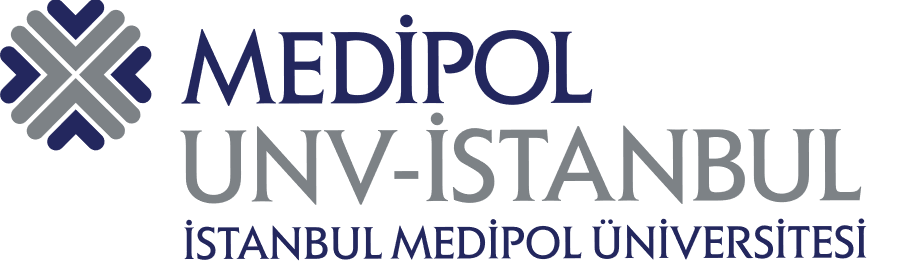 İDARİ PERSONEL MEMNUNİYETİ ANKETİBu anket İstanbul Medipol Üniversitesi Kalite Komisyonu-Kalite Akreditasyon Ofisi tarafından geliştirilmiştir. Anketin uygulanması, analizleri ve değerlendirilmesi yine aynı birim tarafından gerçekleştirilecektir. Anketin amacı kalite geliştirme süreçlerinde kullanmak amacıyla idari personelimizin görüş ve düşüncelerini öğrenmektir. Ankette önce kişisel bilgileriniz, sonra da kalite süreçlerini değerlendirmenizle ilgili sorular bulunmaktadır. Kimliğiniz ile ilgili bir bilgi girmeyiniz. Her bir anket maddesinin karşısında memnuniyet derecelerinizi yansıtmanız için 5’li Likert şeklinde derecelendirmeler yer almaktadır. Lütfen maddeleri memnuniyet düzeyinize göre işaretleyiniz.  Son kısımda ise görüş ve önerilerinizi ayrıca yazabilirsiniz. Ankette kişisel mahremiyetin korunması esastır.Katılımınız desteğiniz için teşekkür ederiz.Kalite Komisyonu-Kalite Akreditasyon OfisiBÖLÜM 1: Kişisel Bilgiler (Bu bölümdeki bilgiler sadece istatistiksel amaçlar için kullanılacaktır.)Cinsiyet	        :   Kadın  ( )	Erkek ( ) Yaş	         :   (Lütfen seçiniz…)Toplam Çalışma Süresi (Yıl)       :  (Lütfen seçiniz…)	İstanbul Medipol Üniversitesi Bünyesindeki Çalışma Süresi (Yıl) :   (Lütfen seçiniz…)	Yerleşke: (Lütfen seçiniz…)Eğitim Durumu                        :  İlkokul (  )   Ortaokul (  )     Lise (  )   Ön Lisans (   )   Lisans (  )  Yüksek Lisans (  )   Doktora (  )BÖLÜM 1: Kişisel Bilgiler (Bu bölümdeki bilgiler sadece istatistiksel amaçlar için kullanılacaktır.)Cinsiyet	        :   Kadın  ( )	Erkek ( ) Yaş	         :   (Lütfen seçiniz…)Toplam Çalışma Süresi (Yıl)       :  (Lütfen seçiniz…)	İstanbul Medipol Üniversitesi Bünyesindeki Çalışma Süresi (Yıl) :   (Lütfen seçiniz…)	Yerleşke: (Lütfen seçiniz…)Eğitim Durumu                        :  İlkokul (  )   Ortaokul (  )     Lise (  )   Ön Lisans (   )   Lisans (  )  Yüksek Lisans (  )   Doktora (  )BÖLÜM 1: Kişisel Bilgiler (Bu bölümdeki bilgiler sadece istatistiksel amaçlar için kullanılacaktır.)Cinsiyet	        :   Kadın  ( )	Erkek ( ) Yaş	         :   (Lütfen seçiniz…)Toplam Çalışma Süresi (Yıl)       :  (Lütfen seçiniz…)	İstanbul Medipol Üniversitesi Bünyesindeki Çalışma Süresi (Yıl) :   (Lütfen seçiniz…)	Yerleşke: (Lütfen seçiniz…)Eğitim Durumu                        :  İlkokul (  )   Ortaokul (  )     Lise (  )   Ön Lisans (   )   Lisans (  )  Yüksek Lisans (  )   Doktora (  )BÖLÜM 1: Kişisel Bilgiler (Bu bölümdeki bilgiler sadece istatistiksel amaçlar için kullanılacaktır.)Cinsiyet	        :   Kadın  ( )	Erkek ( ) Yaş	         :   (Lütfen seçiniz…)Toplam Çalışma Süresi (Yıl)       :  (Lütfen seçiniz…)	İstanbul Medipol Üniversitesi Bünyesindeki Çalışma Süresi (Yıl) :   (Lütfen seçiniz…)	Yerleşke: (Lütfen seçiniz…)Eğitim Durumu                        :  İlkokul (  )   Ortaokul (  )     Lise (  )   Ön Lisans (   )   Lisans (  )  Yüksek Lisans (  )   Doktora (  )BÖLÜM 1: Kişisel Bilgiler (Bu bölümdeki bilgiler sadece istatistiksel amaçlar için kullanılacaktır.)Cinsiyet	        :   Kadın  ( )	Erkek ( ) Yaş	         :   (Lütfen seçiniz…)Toplam Çalışma Süresi (Yıl)       :  (Lütfen seçiniz…)	İstanbul Medipol Üniversitesi Bünyesindeki Çalışma Süresi (Yıl) :   (Lütfen seçiniz…)	Yerleşke: (Lütfen seçiniz…)Eğitim Durumu                        :  İlkokul (  )   Ortaokul (  )     Lise (  )   Ön Lisans (   )   Lisans (  )  Yüksek Lisans (  )   Doktora (  )BÖLÜM 1: Kişisel Bilgiler (Bu bölümdeki bilgiler sadece istatistiksel amaçlar için kullanılacaktır.)Cinsiyet	        :   Kadın  ( )	Erkek ( ) Yaş	         :   (Lütfen seçiniz…)Toplam Çalışma Süresi (Yıl)       :  (Lütfen seçiniz…)	İstanbul Medipol Üniversitesi Bünyesindeki Çalışma Süresi (Yıl) :   (Lütfen seçiniz…)	Yerleşke: (Lütfen seçiniz…)Eğitim Durumu                        :  İlkokul (  )   Ortaokul (  )     Lise (  )   Ön Lisans (   )   Lisans (  )  Yüksek Lisans (  )   Doktora (  )BÖLÜM 1: Kişisel Bilgiler (Bu bölümdeki bilgiler sadece istatistiksel amaçlar için kullanılacaktır.)Cinsiyet	        :   Kadın  ( )	Erkek ( ) Yaş	         :   (Lütfen seçiniz…)Toplam Çalışma Süresi (Yıl)       :  (Lütfen seçiniz…)	İstanbul Medipol Üniversitesi Bünyesindeki Çalışma Süresi (Yıl) :   (Lütfen seçiniz…)	Yerleşke: (Lütfen seçiniz…)Eğitim Durumu                        :  İlkokul (  )   Ortaokul (  )     Lise (  )   Ön Lisans (   )   Lisans (  )  Yüksek Lisans (  )   Doktora (  )BÖLÜM 1: Kişisel Bilgiler (Bu bölümdeki bilgiler sadece istatistiksel amaçlar için kullanılacaktır.)Cinsiyet	        :   Kadın  ( )	Erkek ( ) Yaş	         :   (Lütfen seçiniz…)Toplam Çalışma Süresi (Yıl)       :  (Lütfen seçiniz…)	İstanbul Medipol Üniversitesi Bünyesindeki Çalışma Süresi (Yıl) :   (Lütfen seçiniz…)	Yerleşke: (Lütfen seçiniz…)Eğitim Durumu                        :  İlkokul (  )   Ortaokul (  )     Lise (  )   Ön Lisans (   )   Lisans (  )  Yüksek Lisans (  )   Doktora (  )Aşağıdaki maddelerle ilgili derecelendirmenizi 1 (Kesinlikle Katılmıyorum) ile 5 (Kesinlikle Katılıyorum) arasında yapabilirsiniz. Eğer bir madde ile ilgili yeterli fikriniz yoksa, “Fikrim Yok” seçeneğini işaretleyebilirsiniz.Aşağıdaki maddelerle ilgili derecelendirmenizi 1 (Kesinlikle Katılmıyorum) ile 5 (Kesinlikle Katılıyorum) arasında yapabilirsiniz. Eğer bir madde ile ilgili yeterli fikriniz yoksa, “Fikrim Yok” seçeneğini işaretleyebilirsiniz.Aşağıdaki maddelerle ilgili derecelendirmenizi 1 (Kesinlikle Katılmıyorum) ile 5 (Kesinlikle Katılıyorum) arasında yapabilirsiniz. Eğer bir madde ile ilgili yeterli fikriniz yoksa, “Fikrim Yok” seçeneğini işaretleyebilirsiniz.Aşağıdaki maddelerle ilgili derecelendirmenizi 1 (Kesinlikle Katılmıyorum) ile 5 (Kesinlikle Katılıyorum) arasında yapabilirsiniz. Eğer bir madde ile ilgili yeterli fikriniz yoksa, “Fikrim Yok” seçeneğini işaretleyebilirsiniz.Aşağıdaki maddelerle ilgili derecelendirmenizi 1 (Kesinlikle Katılmıyorum) ile 5 (Kesinlikle Katılıyorum) arasında yapabilirsiniz. Eğer bir madde ile ilgili yeterli fikriniz yoksa, “Fikrim Yok” seçeneğini işaretleyebilirsiniz.Aşağıdaki maddelerle ilgili derecelendirmenizi 1 (Kesinlikle Katılmıyorum) ile 5 (Kesinlikle Katılıyorum) arasında yapabilirsiniz. Eğer bir madde ile ilgili yeterli fikriniz yoksa, “Fikrim Yok” seçeneğini işaretleyebilirsiniz.BÖLÜM 2: Memnuniyet Değerlendirme Kriterleri12345YÖNETİŞİM DURUMUKesinlikle KatılmıyorumKatılmıyorumKısmen KatılıyorumKatılıyorumKesinlikle KatılıyorumFikrim Yok1Üniversitemizde uygulanan performans değerlendirme sisteminden memnunum.2Üniversitemizin meslek içi eğitim, kariyer gelişimi ve kendini geliştirme fırsatları yeterli düzeydedir.3Gerekli olduğu durum ve zamanlarda birim yöneticilerime kolayca ulaşırım.4İşimle ilgili sorunları yöneticilerimle rahatça paylaşabilirim.5Birim yöneticilerim, işimle doğrudan ilgili kararlarda rehberlik eder.6Birim yöneticilerim, işin kalitesini arttırma ile ilgili önerilerimi dikkate alırlar.7Yöneticilerime gerekli durumlarda yeni fikirler iletirim.8Birimimizdeki idari kadro sayısı yeterlidir9Görev, yetki ve sorumluluk tanımlarım açık olarak belirlenmiştir.HİZMETLERDEN MEMNUNİYET10Üniversitemizin temizlik hizmetlerinden memnunum.11Üniversitemiz yemekhanesinin sunduğu yemeklerden çeşit bakımından memnunum.12Üniversitemiz yemekhanesinin sunduğu yemeklerden lezzet bakımından memnunum.13Üniversitemiz yemekhane hizmetlerinden hijyen bakımından memnunum.14Üniversitemizin çay-kahve ve ikram hizmetlerinden memnunum.15Çalıştığım fiziksel mekân ergonomik risklere göre düzenlenmiştir.16Medipol sağlık grubunun verdiği sağlık hizmetlerini yeterli buluyorum17Üniversitemizin sağladığı güvenlik hizmetlerinden memnunum18Üniversitemizin sağladığı afet yönetimi hizmetlerinden memnunum (yangın, deprem, salgın vb.)19Üniversitemizin sağladığı servis aracı hizmetlerinden memnunum.20Üniversitemizin sağladığı ulaşım hizmetlerinden (toplantı, etkinlik vs. için tahsis edilen ulaşım araçları) memnunum.21Üniversitemizin araç giriş ve otopark düzenlemelerinden memnunum.22Üniversitemizde anaokulu ve kreş hizmetleri sunulmasının gerekli olduğunu düşünüyorum.23Üniversitemizin iletişim imkanlarını (e-posta, duyurular, panolar vb.) yeterli buluyorum.24Üniversitemizin ücret politikalarından memnunum.25Üniversitemizin sağladığı sosyal imkânlardan memnunum.26Üniversitemizin Sağlık, Kültür ve Spor (SKS) biriminin sağladığı hizmetlerden memnunum.27Üniversitemiz Sürekli Eğitim Merkezi'nin (SEM) sağladığı olanaklardan memnunum.28Üniversitemizin Basın-Yayın işleri (afiş hazırlanması, reklam tanıtım, broşür hazırlama vb.) ile ilgili sağlanan hizmetlerinden memnunum.29Üniversitemizin teknik destek/ yardımcı hizmetlerinden memnunum.30Üniversitemizin Kalite Komisyonu çalışmalarından memnunum.KURUMSAL AİDİYET VE ÇEVRESEL ETKİ31İşimi kaybetme endişesi duymuyorum.32Performans ve başarılarım yöneticilerim tarafından yeterince takdir ediliyor.33Üniversitemizin bir çalışanı olmaktan memnunum.34Bu kurumda gerçek anlamda kendim olabiliyorum.35Buradaki insanlar iyi işler yapabileceğimi bilir.36Kurumda huzurlu bir çalışma ortamı mevcuttur37Birimde huzurlu bir çalışma ortamı mevcuttur   BÖLÜM 3: Yukarıdaki Sorular Dışında İletmek İstedikleriniz:BÖLÜM 3: Yukarıdaki Sorular Dışında İletmek İstedikleriniz:BÖLÜM 3: Yukarıdaki Sorular Dışında İletmek İstedikleriniz:BÖLÜM 3: Yukarıdaki Sorular Dışında İletmek İstedikleriniz:BÖLÜM 3: Yukarıdaki Sorular Dışında İletmek İstedikleriniz:BÖLÜM 3: Yukarıdaki Sorular Dışında İletmek İstedikleriniz:BÖLÜM 3: Yukarıdaki Sorular Dışında İletmek İstedikleriniz:BÖLÜM 3: Yukarıdaki Sorular Dışında İletmek İstedikleriniz: